Inside Out: Indirect Questions Worksheet 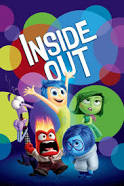 Ex:  Emotion: She is happy.       Question: Why is she happy?       Indirect: I don’t know why she is happy.       Answer: She is happy because _______________.Emotion: _______________________________________________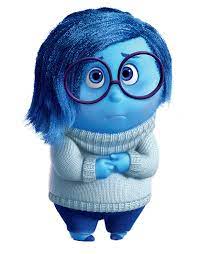 Question: __________________________________________________________ Indirect:  I don’t know why____________________________________________Answer: ___________________________________________________________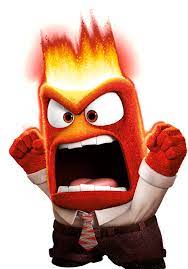 Emotion: __________________________________________________________Question:  Why is ____________________________________________________Indirect: ___________________________________________________________Answer: ___________________________________________________________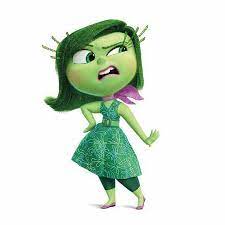 3.  Emotion:  She is____________________________________________________Question: __________________________________________________________Indirect: ___________________________________________________________Answer: ___________________________________________________________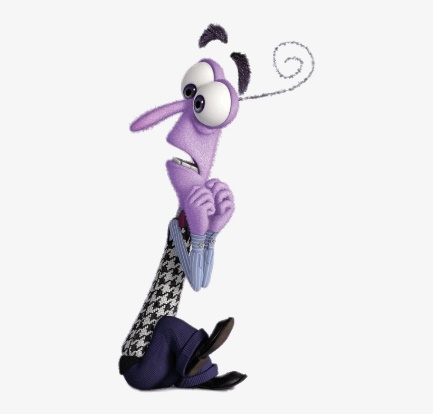 Emotion: ________________________________________________________ Question: __________________________________________________________Indirect: ___________________________________________________________Answer: She is scared because_________________________________________